Gilford Planning Board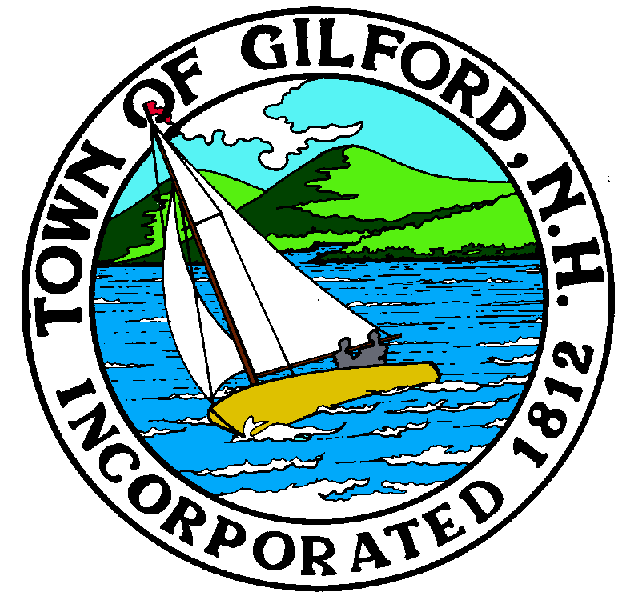 Notice of Public HearingMondayOctober 18, 2021Gilford Town Hall Conference Room A47 Cherry Valley RoadGilford, NH  032497:00 P.M.You may join the meeting with a computer, tablet, or smartphone via GoToMeeting at https://global.gotomeeting.com/join/206981941,or dial in using a Phone at (571) 317-3112 with Access Code 206-981-941.REMOTE PARTICIPATION IS PROVIDED AS A COURTESY.  SHOULD THERE BE TECHNICAL DIFFICULTIES WITH THE TOWN’S SYSTEM, THE MEETING/HEARING WILL NOT BE ADJOURNED.The Gilford Planning Board will hold a Public Hearing on Monday, October 18, 2021 at 7:00 p.m. in Conference Room A in the Gilford Town Hall, to consider the applications below.  Once an application is accepted as complete, the public hearing will follow.  Anyone interested is invited to attend.1.	Public Hearings1.1	25 Artisan Holdings Limited Partnership – Applicant proposes to construct a 30 foot by 45 foot garage structure in which to park work vehicles on property located at 25 Artisan Court on Tax Map & Lot #214-018.000 in the Industrial (I) Zone (this property is located partially in Laconia).  Amended Site Plan Review.  Application #2021000639.1.2	Northeast Self Storage, Inc. – Applicant is requesting to amend the site plan conditions of approval for Application #2020000640 regarding the landscape buffer requirement for the self-storage/boat storage facility located at 184 Old Lakeshore Road on Tax Map & Lot #225-014.000, and at 10 Gilford East Drive on Tax Map & Lot #214-050.000, in the Resort Commercial (RC) Zone, Commercial (C) Zone, Aquifer Protection District, and Airport District.  Amended Site Plan Review.  Application #2021000640.2.	Action on Above3.	Other Business 4.	Minutes5.	AdjournmentIf you have questions or wish to obtain further information, please contact the Town of Gilford Department of Planning and Land Use at (603) 527-4727 or stop by the DPLU office at the Gilford Town Hall, 47 Cherry Valley Road, Gilford, New Hampshire 03249. 